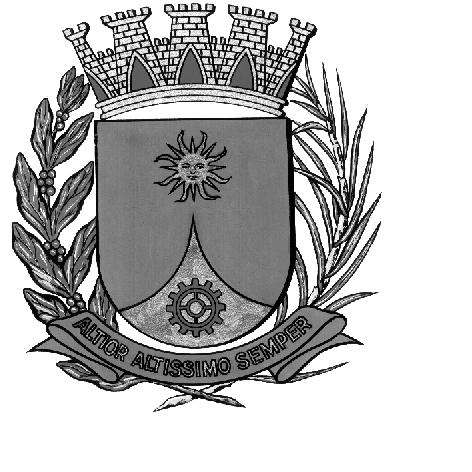 CÂMARA MUNICIPAL DE ARARAQUARAAUTÓGRAFO NÚMERO 136/16PROJETO DE LEI NÚMERO 138/16Dispõe sobre a abertura de Crédito Adicional Especial, e dá outras providências.Art. 1º Fica o Poder Executivo autorizado a abrir um Crédito Adicional Especial, até o limite de R$ 459.362,00 (quatrocentos e cinqüenta e nove mil e trezentos e sessenta e dois reais), objetivando a dispensação de cadeiras de rodas e adaptações para cadeiras de rodas para pacientes usuários do SUS, conforme demonstrativo abaixo:	Art. 2º O crédito autorizado no artigo anterior será coberto pelo excesso de arrecadação dos recursos do Fundo Estadual de Saúde transferidos ao FMS através da resolução SS – 94 de 18.09.2015, conforme disposto no inciso II, § 1º, do artigo 43, da Lei Federal 4.320/64, apurado no exercício de 2016;	Art. 3º Fica incluso o presente crédito adicional especial na Lei nº 8.075, de 22 de novembro de 2013 (Plano Plurianual - PPA), Lei nº 8.485, de 25 de junho de 2015 (Lei de Diretrizes Orçamentárias - LDO) e na Lei nº 8.594, de 26 de novembro de 2015 (Lei Orçamentária Anual - LOA).	Art. 4º Esta Lei entrará em vigor na data de sua publicação, revogadas as disposições em contrário.CÂMARA MUNICIPAL DE ARARAQUARA, aos 29 (vinte e nove) dias do mês de junho do ano de 2016 (dois mil e dezesseis).ELIAS CHEDIEKPresidentedlom02PODER EXECUTIVOPODER EXECUTIVOPODER EXECUTIVOPODER EXECUTIVO02.08SECRETARIA MUNICIPAL DE SAÚDESECRETARIA MUNICIPAL DE SAÚDESECRETARIA MUNICIPAL DE SAÚDESECRETARIA MUNICIPAL DE SAÚDE02.08.01FUNDO MUNICIPAL DE SAÚDEFUNDO MUNICIPAL DE SAÚDEFUNDO MUNICIPAL DE SAÚDEFUNDO MUNICIPAL DE SAÚDEFUNCIONAL PROGRAMÁTICAFUNCIONAL PROGRAMÁTICAFUNCIONAL PROGRAMÁTICAFUNCIONAL PROGRAMÁTICAFUNCIONAL PROGRAMÁTICA1010Saúde10.30210.302Assistência Hospitalar e Ambulatorial10.302.003710.302.0037Assistência Especializada10.302.0037.210.302.0037.2Atividade10.302.0037.2.40610.302.0037.2.406Manutenção do Centro Regional de ReabilitaçãoR$459.362,00CATEGORIA ECONÔMICACATEGORIA ECONÔMICACATEGORIA ECONÔMICACATEGORIA ECONÔMICACATEGORIA ECONÔMICA3.3.90.32Material de Distribuição GratuitaMaterial de Distribuição GratuitaR$459.362,00FONTE DE RECURSOFONTE DE RECURSO02 – Transferências de convênios Estaduais - Vinculados02 – Transferências de convênios Estaduais - Vinculados02 – Transferências de convênios Estaduais - Vinculados